Castle Douglas Primary School – Primary 7 Online Learning – Week Beginning 30/03/2020Please feel free to email me with any pictures of your learning or with any questions you may have at primary7cdps@gmail.com. I will update our class Twitter feed regularly with ideas for home learning activities  (@p7andmrwhan) and tweet me some pictures of you working on this week’s challenges! Maths and Numeracy(Mrs Reilly’s Maths Group: Make sure that you are keeping up to date with the maths work that is being set here.)LiteracyIf you are someone who uses Reading Wise in class and can access this online then please have a go. Suggestion is that you access it 15minutes every day. J Accelerated Reader runs between 9am and 3pm to take tests so please keep reading and taking tests where possible.Across the CurriculumMrs Teale will set music Home Learning tasks each week. Follow this link to find Mrs Teale's Home Learning activities.This Week’s Spelling WordsPictures of the Book Study for those that need. 😊 Part B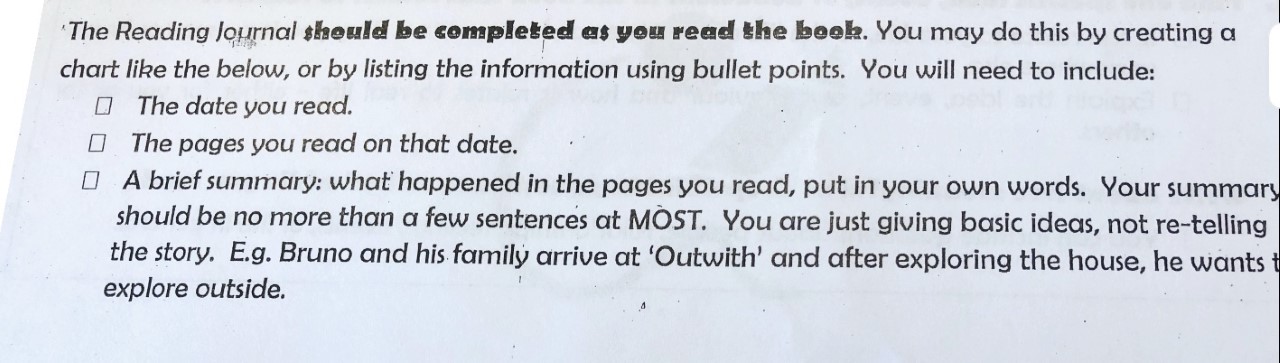 Part C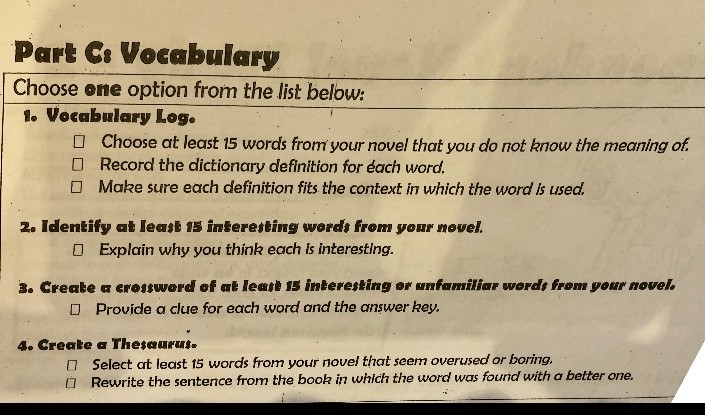 Maths – OngoingChallenge set on Sumdog for everyone focused on your maths group’s previous learning. I’ll keep an eye on your progress. Continue with your maths calendars for March/start April one. Complete one problem a day as usual. (April ones will appear on the above link on 1st April.)Maths - MultiplicationComplete the 3 and 4 times table sheets in your Multiplication Target Booklet. Top Marks – Hit the Button Game. Follow the Hyperlink to revise your tables.Maths- SAMSON SheetsTriangles should complete the time challenge sheet starting 35-18.Circles and Rectangles should complete the Area Sheet (starting 9cmx15cm). Remember the formula: A=LxB! Then complete the addition sheet starting 764+397Squares – work through your booklet independently. Maths - CountdownTarget Number is: 180100, 7, 2, 9, 3, 7Email or tweet me your solutions if you can!To play an Online Countdown game follow this link. Literacy- Writing See if you can spot some birds in your garden. See if you can identify them on the RSPB Website.Choose a bird and create a leaflet detailing: Its distinctive featuresHabitatDietPictures/diagramsUse sub-headings to separate information. Literacy - Spelling I’ll upload your spelling words for the week to practise at home. Spelling Training is a good place to practise. Maybe someone could test you after you’ve practised them for a few days?You can also play some of our usual Active Spelling games with people at home! Spelling words are listed below.Literacy – ReadingMary Poppins, Lightning Girl and Kat Wolfe – Continue reading and add to part B of your book study. Then choose one activity from the list in Part C to complete. I have added pictures of these activities below if you don’t have your paper copy of the book study to hand. Jilly P – read Chapters 3,4 and 5. Write up some bullet points (no more than 10) to summarise the main points in the story so far. Literacy – Listening and TalkingMake up a quiz for your friends/siblings/family. Prepare 10 questions. Act as the quiz master and score keeper. Maybe you could team up with others and each create a round of questions on a different theme. IDL - Social Studies Research Mount Vesuvius and Pompeii. Display your research however you wish (Poster/essay/PowerPoint/Video Blog etc.) Think about:LocationWhat happened?When?Any interesting/unusual facts.IDL – STEM Creativity ChallengeWhat can you do with a Cereal Box?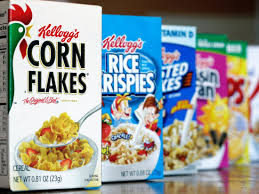 Tweet or email me your creations. Give a description of what you’ve made and what purpose it has! IDL - Ready Steady CookIf you are able, use this time to get involved in some cooking! Help an adult prepare a meal. Make sure you have permission and support to do this safely. I’d love to see some pictures of you getting involved in the kitchen and of course, your finished dishes! IDL - P.EComplete a Joe Wickes WorkoutCan you create your own workout for someone else to follow? Video yourself demonstrating and giving instructions and I'll post on Twitter for others to follow! BlueRedGreenPurpleOrangeFrontsomethingovercastburntusefulonionsometimesoverheadmoderncarefulbacksomebodyoverallquarterfearfultrickeveryoneoverbookremembergracefulbrickeverythingunderageearlyhopefulshockeverybodyundergroundearthquakeskilfulluckeverywhereunderstandheardthankfulIrelandcentimetreundercoversearchwatchfulMarchmetreunderneathhearsewonderfulEdinburghsincerelyeitherLondonlibraryneither